Время Знаний – http://edu-time.ruВикторина «Юный астролог»Распечатайте (размножьте) бланк с заданиями по количеству участниковЗаполните анкетные данныеПрочитайте текст заданияПравильный ответ необходимо отметить любым знакомАнкетные данные:Фамилия, имя участника: _______________________________________                                          1.Как называется наука, изучающая Вселенную?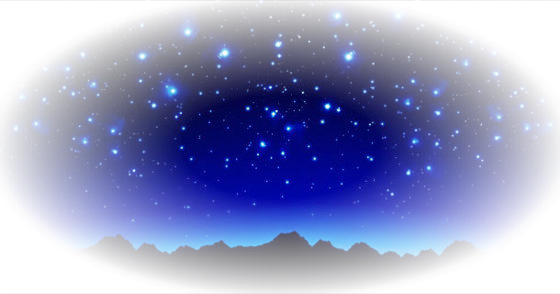 А) Космонавтика              Б) Астрономия              В) Астрология             Г) Космология2. Кто является первым изобретателем телескопа?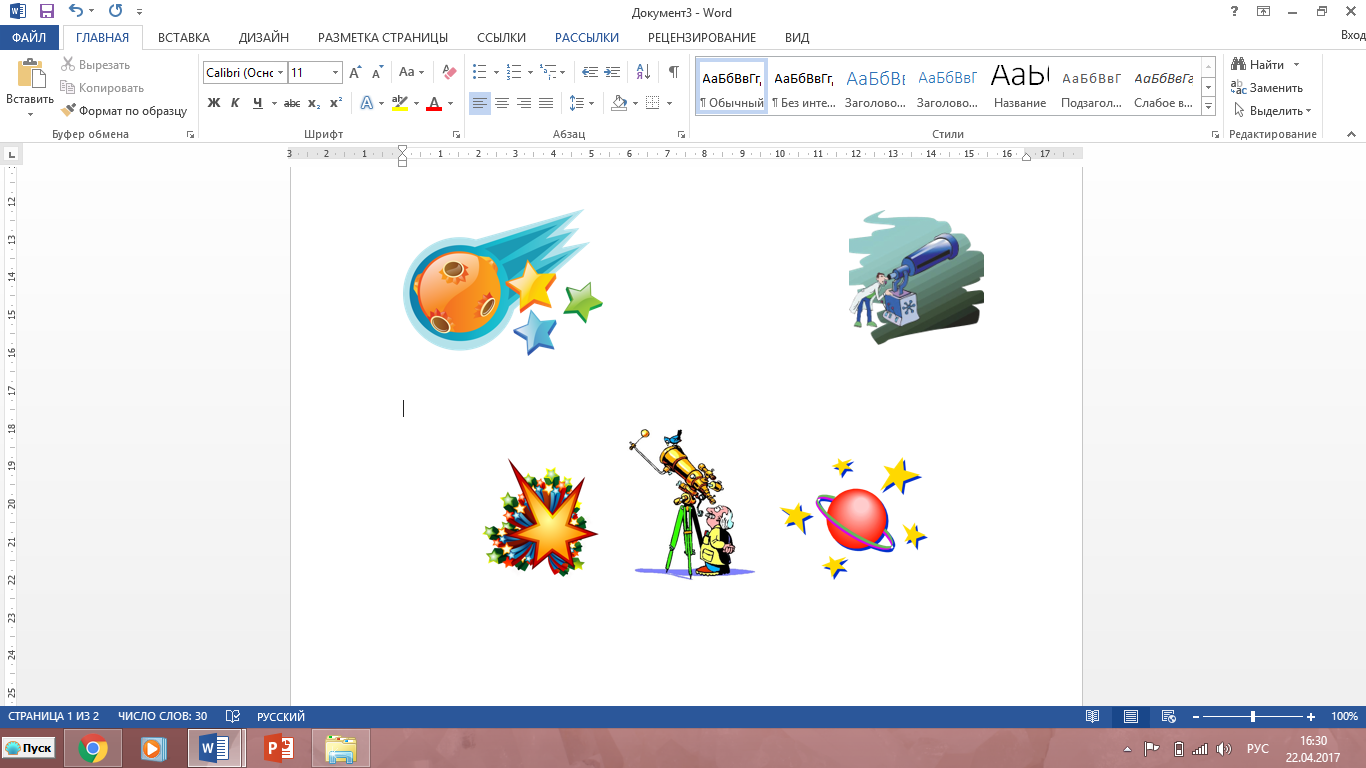 А) Галилео Галилей                                                                                                            Б) Николай КоперникВ) Гиппарх                                                                                                                               Г) Иоганн Кеплер3. Назовите одну из самых ярких и известных туманностей звездного неба?А) Туманность Сова                                                                                           Б) Туманность ГантельВ) Туманность Ориона                                                                                     В) Туманность Кольцо4. Небесное тело, состоящее из светящегося ядра и красивого хвоста в виде мерцающе-го шлейфа ярчайшей полосы, называют:  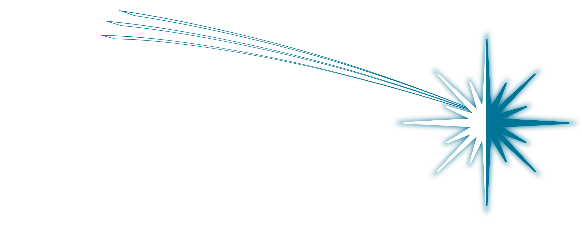 А) Метеорит                                                                                                                             Б) АстероидВ) Звезда                                                                                                                                    Г) Комета5. Огромная звездная система, включающая в свой состав гигантское скопление звезд, в которую входит Солнце со всеми планетами, это: 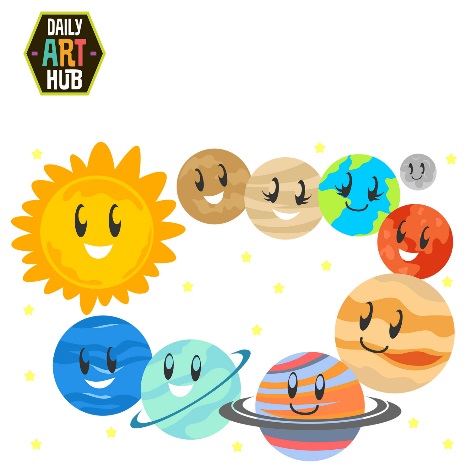 А) Созвездие           Б) ВселеннаяВ) Галактика                 Г) Космос6. Назовите центральную и единственную звезду, вокруг которой обращаются Земля и другие планеты Солнечной системы?А) Сириус                                                                                                                                    Б) ВегаВ) Антарес                                                                                                                                   Г) Солнце7. Кто совершил в 1961 году первый в мире полет в космическое пространство? 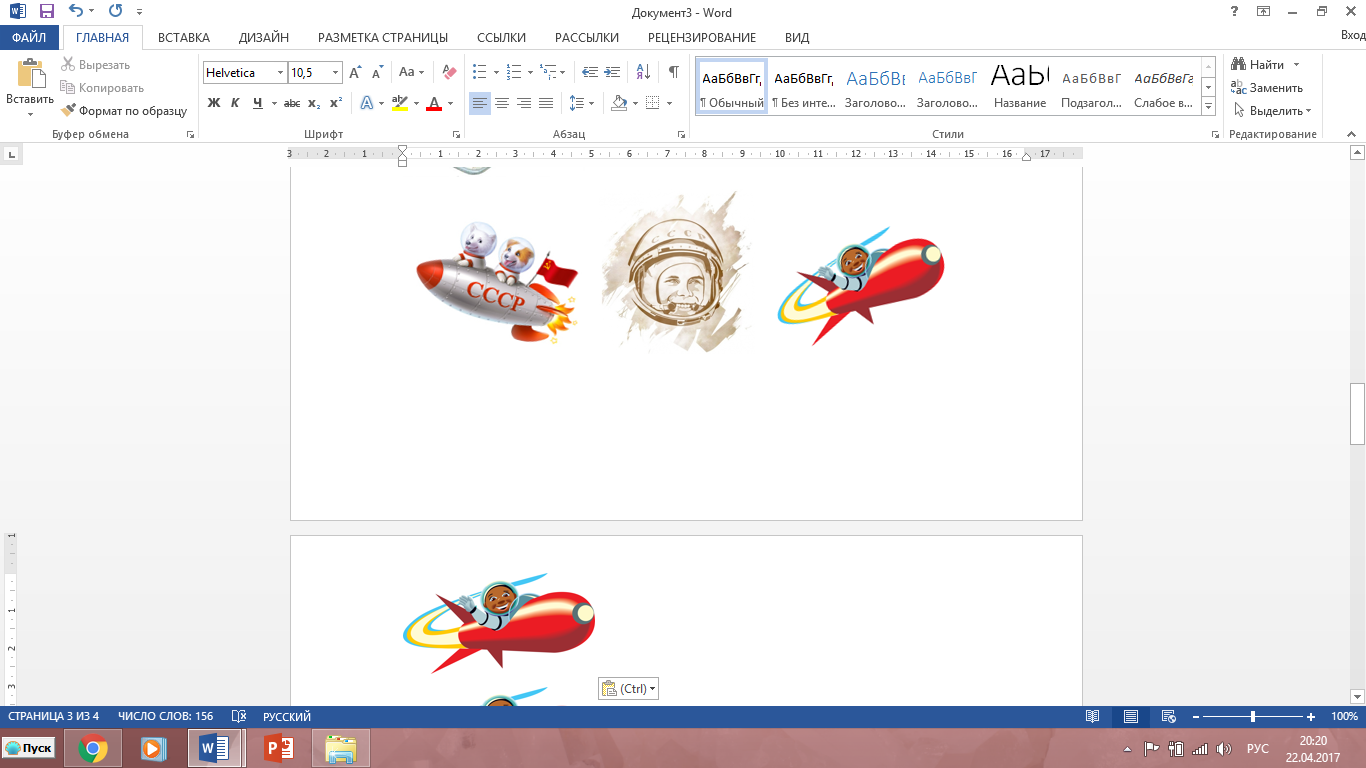 А) Белка и Стрелка                                                                                                         Б) Ю. А. ГагаринВ) Лайка                                                                                                                             Г) Г. С. Титов8. Какую птицу в виде маленького созвездия можно увидеть в южном полушарии неба? А) Голубь                                                                                                                                    Б) Кукушка В) Соловей                                                                                                                                  Г) Марабу 9. На какой планете можно встретить постоянно дующие с реактивной скоростью ура-ганные ветра? 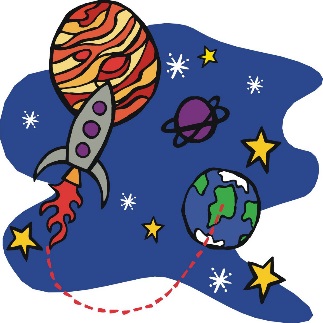 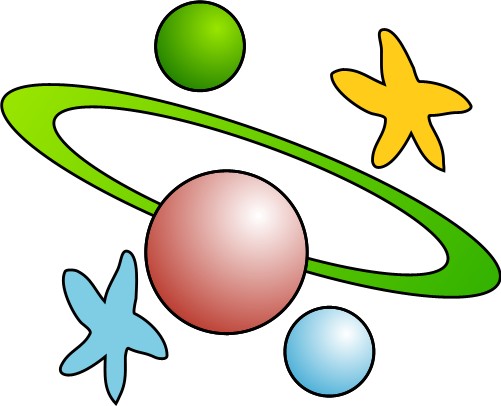                           А) Венера                                                 Б) Юпитер                           В) Сатурн                                                  Г) Нептун10. На каком небесном теле имеются названия: Моря Дождей, Спокойствия, Ясности, Океан Бурь, Озеро Смерти и Болото Туманов?А) Луна                                                                                                                                      Б) ЗвездаВ) Комета                                                                                                                                  Г) Астероид11. Назовите планету, которая находится на 3 - м месте от Солнца? Выберите ответ.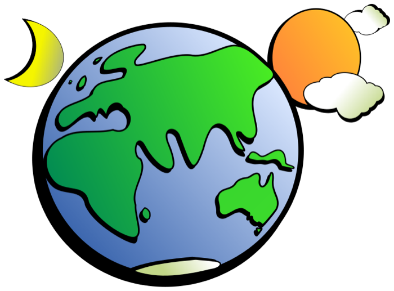 А) Меркурий           Б) ВенераВ) Земля                  Г) Юпитер12. Какую форму обретает жидкость в условиях невесомости?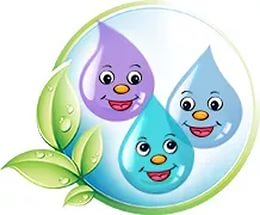                                                                                А) Шар                                                                               Б) Овал                                                                                В) Круг                                                                                 Г) Кольцо13. На какой планете происходит ярко выраженная смена времён года? 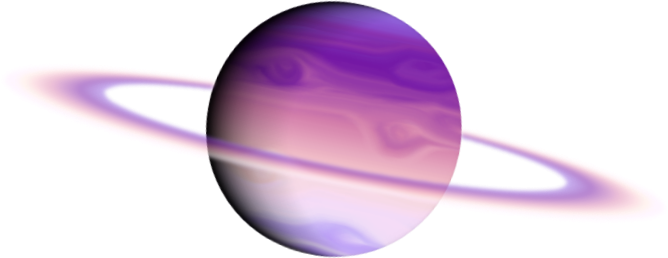 А) Плутон                              Б) Меркурий                              В) Нептун                              Г) Сатурн14. Звезда, израсходовавшая весь свой запас водородного топлива, называется:А) Жёлтый карлик                                                                                                Б) Красный карликВ) Белый карлик                                                                                                  Г) Коричневый карлик 15. Как называют небесный пояс, состоящий из 12 созвездий? Определите верный ответ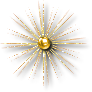 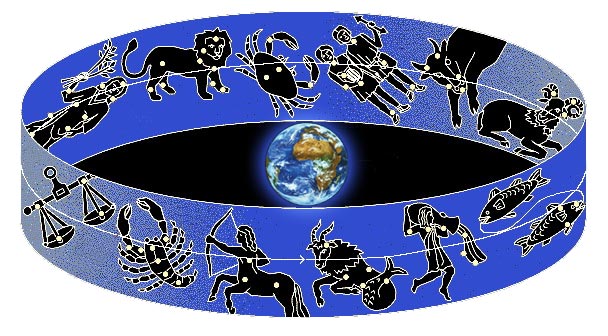 А) Эклиптика                           Б) Зодиак                           В) Галактика                            Г) Гороскоп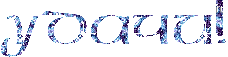 Ответы на викторину «Юный астролог»Количество набранных балов _______ (1 верный ответ = 1 балл, всего 15 баллов)Место ______Баллы подсчитывает и определяет место педагог (воспитатель) – организатор.15-13 баллов – 1 место12-10 баллов – 2 место9-7 баллов – 3 местоМенее 7 баллов - участник    № вопросаПравильный ответ1Б2А3В4Г5В6Г7Б8А9Г10А11В12А13Г14В15Б